Организация медицинского обслуживанияОрганизация медицинского обслуживанияВ здании МБОУ СОШ №24 им.Бутаева К.С.  имеются оборудованные  медицинский и процедурный кабинеты.   Медицинское обслуживание обеспечено ГБУЗ «Детская поликлиника № 2». В школе работают врач и медицинская сестра.В 2017-2018 учебном году  запланировано проведение  следующих медицинских  мероприятий, направленные  на обеспечение физического здоровья:1) плановая вакцинация (профилактика туберкулеза – пробы Манту, гепатита В, гриппа, дифтерии, полиомиелита, кори);2) медицинские осмотры узкими специалистами учащихся  5, 8, 9, 11 классов;3) плановый осмотр учащихся  всех  классов в стоматологической поликлинике;4) стоматологическое лечение (по обращению);5) флюорографическое обследование учащихся 8, 9, 10, 11 классов;6) профилактика инфекционных заболеваний (все классы);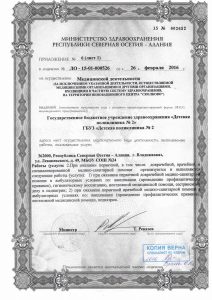 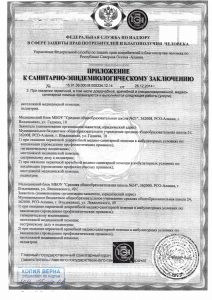 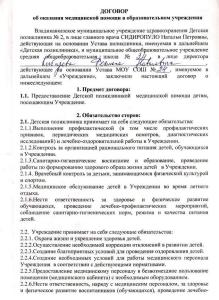 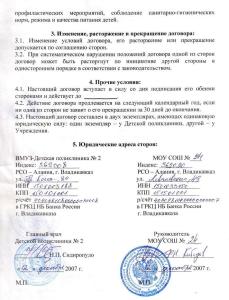 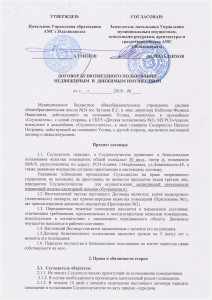 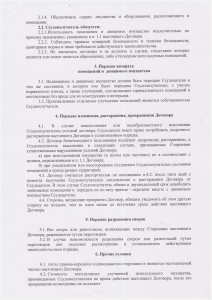 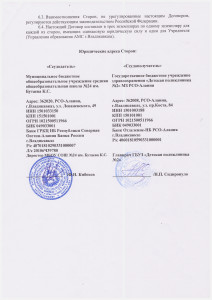 